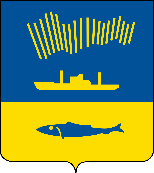 АДМИНИСТРАЦИЯ ГОРОДА МУРМАНСКАП О С Т А Н О В Л Е Н И Е                                                                                                                         №               В соответствии с Федеральным законом от 27.12.2018 № 498-ФЗ «Об ответственном обращении с животными и о внесении изменений в отдельные законодательные акты Российской Федерации» п о с т а н о в л я ю: Отменить постановление администрации города Мурманска 
от 27.06.2022 № 1765 «О внесении изменений в постановление администрации города Мурманска от 14.01.2021 № 25 «Об утверждении перечня мест для выгула домашних животных на территории города Мурманска».2. Отделу информационно-технического обеспечения и защиты информации администрации города Мурманска (Кузьмин А.Н.) разместить настоящее постановление на официальном сайте администрации города Мурманска в сети Интернет.3. Редакции газеты «Вечерний Мурманск» (Хабаров В.А.) опубликовать настоящее постановление.4. Настоящее постановление вступает в силу со дня официального опубликования.5. Контроль за выполнением настоящего постановления возложить на заместителя главы администрации города Мурманска - председателя комитета по развитию городского хозяйства Кольцова Э.С.Глава администрации города Мурманска			                                               Ю.В. Сердечкин 